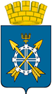 Муниципальное автономное общеобразовательное учреждениеЗаводоуковского городского округа«Бигилинская средняя общеобразовательная школа имени первого директора, отличника народного образования СССР А.П.Горохова»(МАОУ «Бигилинская СОШ»)Положениео порядке доступа педагогических работников к информационно-телекоммуникационным сетям и базам данных, учебным и методическим материалам, материально-техническим средствам обеспечения образовательной деятельностиот______________ №______									            с.Бигила 1. Общие положения    1.1. Настоящее Положение разработано в соответствии с Федеральным Законом от 29.12.2012 № 273-ФЗ «Об образовании в Российской Федерации», уставом общеобразовательного учреждения(далее ОУ)  и регламентирует доступ педагогических работников МАОУ «Бигилинская СОШ» к информационно-телекоммуникационным сетям и базам данных, учебным и методическим материалам, музейным фондам, материально-техническим средствам обеспечения образовательной деятельности.     1.2. Доступ педагогических работников к вышеперечисленным ресурсам обеспечивается в целях качественного осуществления образовательной и иной деятельности, предусмотренной Уставом ОУ.2. Доступ к информационно-телекоммуникационным сетям    2.1. Доступ педагогических работников к информационно-телекоммуникационной сети Интернет в ОУ осуществляется с персональных компьютеров (ноутбуков, компьютеров и т.п.), подключенных к сети Интернет, без ограничения времени и потребленного трафика.    2.2.  Доступ педагогических работников к локальной сети ОУ  осуществляется с персональных компьютеров (ноутбуков, планшетных компьютеров и т.п.), подключенных к локальной сети МАОУ «Бигилинская СОШ», без ограничения времени и потребленного трафика.   2.3. Для доступа к информационно-телекоммуникационным сетям в ОУ педагогическому работнику предоставляются идентификационные данные (логин и пароль / учётная запись / электронный ключ и др.). Предоставление доступа осуществляется  учителем информатики.3. Доступ к базам данных    3.1. Педагогическим работникам обеспечивается доступ к следующим электронным базам данных:-         профессиональные базы данных;-         информационные справочные системы;-         поисковые системы.   3.2. Доступ к электронным базам данных осуществляется на условиях, указанных в договорах, заключенных ОУ с правообладателем электронных ресурсов (внешние базы данных).    3.3. Информация об образовательных, методических, научных, нормативных и других электронных ресурсах, доступных к пользованию, размещена на сайте ОУ.4. Доступ к учебным и методическим материалам    4.1. Учебные и методические материалы, размещаемые на официальном сайте МАОУ «Бигилинская СОШ», находятся в открытом доступе.    4.2. Педагогическим работникам по их запросам могут выдаваться во временное пользование методические материалы.    4.3. Выдача педагогическому работнику и сдача им методических материалов фиксируются в журнале выдачи.    4.4. При получении методических материалов на электронных носителях, подлежащих возврату, педагогическим работникам не разрешается стирать или менять на них информацию.5. Доступ к материально-техническим средствам обеспечения образовательной деятельности    5.1. Доступ педагогических работников к материально-техническим средствам обеспечения образовательной деятельности осуществляется:–  без ограничения к кабинетам, спортивному залу и иным помещениям и местам проведения занятий во время, определенное в расписании занятий;–   к кабинетам, спортивному залу и иным помещениям и местам проведения занятий вне времени, определенного расписанием занятий, по согласованию с работником, ответственным за данное помещение.    5.2. Использование движимых (переносных) материально-технических средств обеспечения образовательной деятельности (проекторы и т.п.) осуществляется по письменной заявке, поданной педагогическим работником (не менее чем за 5 рабочих дней до дня использования материально-технических средств) на имя лица, ответственного за сохранность и правильное использование соответствующих средств.    Выдача педагогическому работнику и сдача им движимых (переносных) материально-технических средств обеспечения образовательной деятельности фиксируются в журнале выдачи.    5.3. Для копирования или тиражирования учебных и методических материалов педагогические работники имеют право пользоваться принтером в библиотеке вне времени проведения занятий согласно расписания.   5.4. Педагогический работник может сделать нужное количество копий страниц формата А4, необходимое для его профессиональной деятельности.  5.5. Накопители информации (CD-диски, флэш-накопители, карты памяти), используемые педагогическими работниками при работе с компьютерной информацией, предварительно должны быть проверены на отсутствие вредоносных компьютерных программ. 